ภาคผนวกภาพถ่ายการดำเนินการโครงการประเมินคุณธรรมและความโปร่งใสของ
องค์การบริหารส่วนตำบลโค้งยาง อำเภอสูงเนิน จังหวัดนครราชสีมา
 (Integrity and Transparency Assessment: ITA) 
ประจำปีงบประมาณ พ.ศ. ๒๕๖๐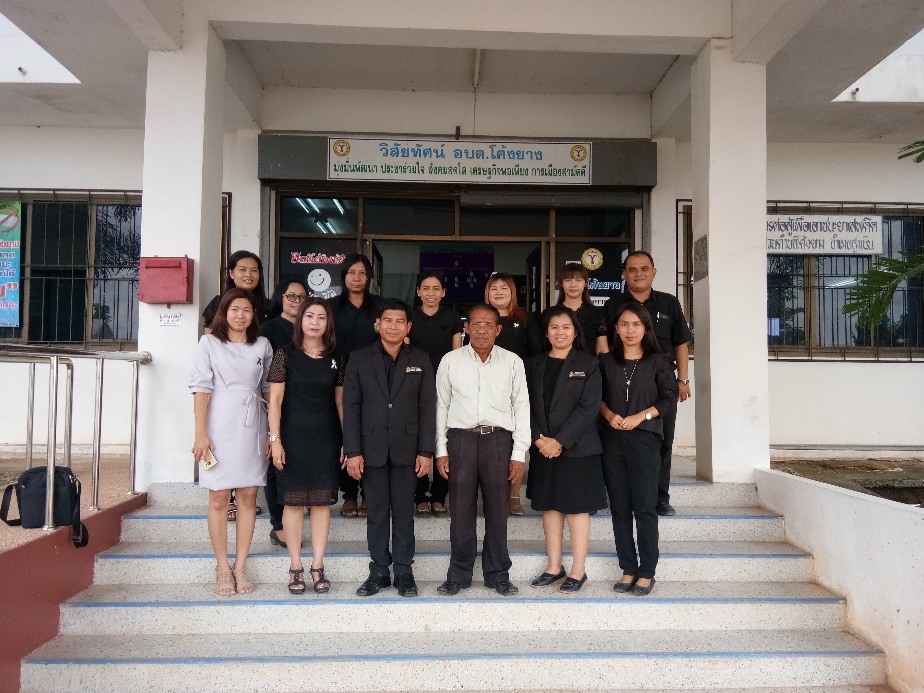 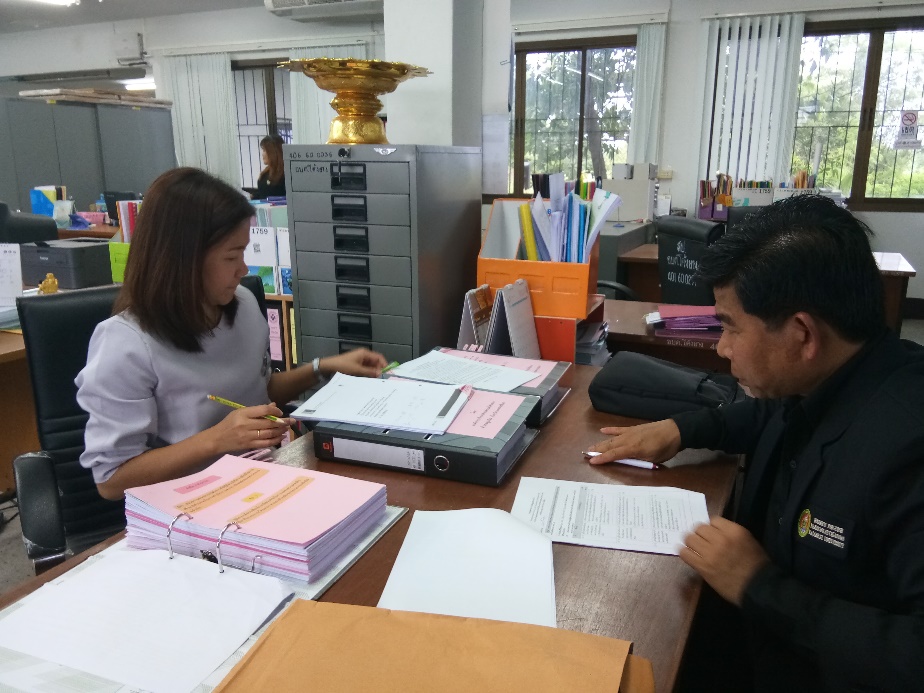 